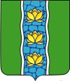 ДУМАКУВШИНОВСКОГО МУНИЦИПАЛЬНОГО ОКРУГАТВЕРСКОЙ ОБЛАСТИРЕШЕНИЕО переименовании Комитета по управлению имуществом и земельными отношениями Кувшиновского района и утверждении Положения о Комитете по управлению имуществом и земельными отношениями Кувшиновского муниципального округа Тверской области в новой редакцииВ соответствии с Гражданским кодексом РФ, Федеральным законом от 12.01.1996 № 7-ФЗ «О некоммерческих организациях», частью 3 статьи 41 Федерального закона от 06.10.2003 № 131-ФЗ «Об общих принципах организации местного самоуправления в Российской Федерации», решением Думы Кувшиновского муниципального округа от 21.12.2023 № 42                                     «Об утверждении структуры администрации Кувшиновского муниципального округа Тверской области», Дума Кувшиновского муниципального округаРЕШИЛА:1. 	Переименовать Комитет по управлению имуществом и земельными отношениями Кувшиновского района Тверской области в Комитет по управлению имуществом и земельными отношениями Кувшиновского муниципального округа Тверской области (сокращенное наименование КУИ и ЗО Кувшиновского МО).2. 	Утвердить в новой редакции Положение о Комитете по управлению имуществом и земельными отношениями Кувшиновского муниципального округа Тверской области (прилагается).3. 	Уполномочить председателя Комитета по управлению имуществом и земельными отношениями Кувшиновского муниципального округа Тверской области на совершение юридических действий по государственной регистрации Положения в установленном законом порядке.4. 	С даты государственной регистрации Положения признать утратившими силу решения Собрания депутатов Кувшиновского района Тверской области от 20.12.2012 № 216 «Об утверждении Положения о Комитете управлению имуществом и земельными отношениями Кувшиновского района»;5. 	Настоящее решение вступает в силу со дня его подписания и подлежит размещению на официальном сайте администрации Кувшиновского района в сети «Интернет».Председатель Думы Кувшиновского муниципального округа				            В.Д. РяполовГлава Кувшиновского муниципального округа			    А.С. НикифороваУТВЕРЖДЕНО решением Думы Кувшиновскогомуниципального округаТверской областиот 21.12.2023 № 45ПОЛОЖЕНИЕО КОМИТЕТЕ ПО УПРАВЛЕНИЮ ИМУЩЕСТВОМ И ЗЕМЕЛЬНЫМИ ОТНОШЕНИЯМИ КУВШИНОВСКОГО МУНИЦИПАЛЬНОГО ОКРУГА ТВЕРСКОЙ ОБЛАСТИ(КУИ и ЗО КУВШИНОВСКОГО МО)РАЗДЕЛ I. ОБЩИЕ ПОЛОЖЕНИЯ	1. Комитет по управлению имуществом и земельными отношениями Кувшиновского муниципального округа Тверской области (далее по тексту также – Комитет) – самостоятельное структурное подразделение администрации Кувшиновского муниципального округа Тверской области, являющееся органом в сфере управления и распоряжения муниципальным имуществом и земельными участками муниципального образования Кувшиновский муниципальный округ Тверской области.  	2. Учредителем Комитета и собственником его имущества является муниципальное образование Кувшиновский муниципальный округ Тверской области (далее по тексту также – Кувшиновский муниципальный округ).	Функции и полномочия учредителя Комитета осуществляет администрация Кувшиновского муниципального округа Тверской области (далее – Администрация округа).	Комитет, являясь самостоятельным структурным подразделением администрации округа, находится в ведении администрации округа.	3. Комитет является юридическим лицом, имеет самостоятельную смету, расчётный, лицевой и другие счета в банках, печать со своим наименованием, штампы, бланки.	4. Тип Комитета– муниципальное казённое учреждение.	Организационно-правовая форма Комитета– муниципальное казенное учреждение.5. Полное наименование Комитета – Комитет по управлению имуществом и земельными отношениями Кувшиновского муниципального округа Тверской области. Сокращённое наименование – КУИ и ЗО Кувшиновского МО.Сокращенное наименование используется в муниципальных правовых актах и иных документах наравне с полным наименованием, определенным настоящим Положением.	6. Место нахождения и почтовый адрес Комитета: 	улица Советская, дом 33, г. Кувшиново, Кувшиновский муниципальный округ, Тверская область, 172110.	7. Учредительным документом Комитета является настоящее Положение, утверждаемое решением Думы Кувшиновского муниципального округа. Изменения в Положение вносятся решением Думы Кувшиновского муниципального округа.	8. Комитет в своей деятельности руководствуется Конституцией Российской Федерации, законами и иными нормативными правовыми актами Российской Федерации, Тверской области, муниципальными правовыми актами Кувшиновского муниципального округа, настоящим Положением. 	9. Комитет вправе выступать истцом и ответчиком в суде от имени и в интересах Кувшиновского муниципального округа в соответствии с законодательством Российской Федерации и муниципальными правовыми актами Кувшиновского муниципального округа.	10. Финансирование расходов на содержание Комитета осуществляется за счет средств бюджета Кувшиновского муниципального округа.РАЗДЕЛ II. ОСНОВНЫЕ ЗАДАЧИ, ФУНКЦИИ И ПОЛНОМОЧИЯКОМИТЕТА 	11. Основными задачами Комитета являются: 	1) содействие и проведение на территории Кувшиновского муниципального округа единой политики в области имущественных и земельных отношений;	2) повышение качества и эффективности управления, а также рационального использования муниципального имущества Кувшиновского муниципального округа;3) увеличение доходов бюджета Кувшиновского муниципального округа на основе эффективного управления муниципальным имуществом;4) методическое и правовое обеспечение процессов приватизации, обеспечение системного и планового подхода к приватизационному процессу управления и распоряжения муниципальным имуществом Кувшиновского муниципального округа;	5) проведение инвентаризации муниципального имущества, обеспечение его учета и осуществление мероприятий по оформлению прав на него;6) разработка и реализация программ Кувшиновского муниципального округа, связанных с регулированием имущественных отношений в сфере владения, пользования и распоряжения земельными участками, проведением земельной реформы и рациональным использованием земель;	7) организация работы по перепрофилированию (изменению целевого назначения муниципального имущества) либо его отчуждению в случае необеспечения таким имуществом выполнения муниципальных полномочий (функций) в установленном порядке;8) проведение в установленном порядке разграничения государственной собственности на землю на собственность Кувшиновского муниципального округа;	9) обеспечение интересов Кувшиновского муниципального округа при заключении соглашений с органами исполнительной власти Тверской области в области имущественных и земельных отношений;	10) защита в соответствии с законодательством Российской Федерации имущественных интересов Кувшиновского муниципального округа на территории Российской Федерации;	11) создание и обеспечение учета муниципального имущества Кувшиновского муниципального округа и контроля за его использованием;	12) взаимодействие по вопросам управления и распоряжения муниципальным имуществом Кувшиновского муниципального округа с органами исполнительной власти Тверской области и Российской Федерации; 	13) осуществление мер по противодействию и профилактике терроризма, а также по минимизации и ликвидации последствий его проявлений при реализации своих полномочий в пределах установленной компетенции.12. В целях выполнения возложенных на него задач Комитет осуществляет следующие функции и полномочия:1) функции и полномочия Комитета общего характера:взаимодействует с федеральными органами исполнительной власти, органами государственной власти Тверской области;разрабатывает проекты нормативных муниципальных правовых актов, распорядительных документов по вопросам, относящимся к компетенции Комитета по управлению имуществом;предоставляет муниципальные услуги в соответствии с административными регламентами, утверждаемыми администрацией округа; 	разрабатывает административные регламенты предоставления муниципальных услуг, готовит проекты постановлений администрации округа о внесении изменений в административные регламенты предоставления муниципальных услуг на основании проведения им в порядке, установленном администрацией округа, мониторинга изменений федерального законодательства, законодательства Тверской области, муниципальных правовых актов Кувшиновского муниципального округа, касающихся вопросов, регулируемых административным регламентом;	организует работу в сфере размещения заказов на закупку товаров, работ, услуг для обеспечения муниципальных нужд во вопросам, относящимся к его компетенции;администрирует доходы, поступающие в бюджет Кувшиновского муниципального округа от сдачи в аренду (найм), от приватизации, проведения торгов на право аренды муниципального имущества, в том числе от продажи земельных участков или права на заключения договоров аренды таких земельных участков, от отчисления части чистой прибыли муниципальными унитарными предприятиями в бюджет Кувшиновского муниципального округа и иные доходы;осуществляет в соответствии с законодательством и в пределах своей компетенции контроль за правильностью исчисления, полнотой и своевременностью уплаты, начисления, учет, взыскание и принятие решений о возврате излишне уплаченных неналоговых платежей в бюджет Кувшиновского муниципального округа, пеней, штрафов по ним;обеспечивает защиту имущественных прав и интересов Кувшиновского муниципального округа на муниципальную собственность в рамках своих полномочий;рассматривает предложения, заявления и жалобы граждан, принимает по ним необходимые меры, рассматривает и готовит ответы на письменные обращения юридических лиц, ведет прием граждан и представителей юридических лиц по вопросам, относящимся к полномочиям Комитета;осуществляет информационное обеспечение населения и организаций по вопросам управления и распоряжения муниципальной собственностью, готовит публикации для средств массовой информации;осуществляет иные полномочия, предусмотренные действующим законодательством Российской Федерации, Тверской области и муниципальными правовыми актами Кувшиновского муниципального округа;2) функции и полномочия Комитета по формированию и учету муниципального имущества, ведения реестра муниципального имущества Кувшиновского муниципального округа:организует учет и ведет реестр муниципального имущества Кувшиновского муниципального округа;разрабатывает предложения по разграничению, формированию и приращению муниципальной собственности;анализирует и обобщает предложения юридических и физических лиц по вопросам приема-передачи объектов недвижимости в муниципальную собственность Кувшиновского муниципального округа, проводит экспертизу представленных документов;оформляет необходимые документы по приему-передаче в муниципальную собственность имущества, относящегося к другим видам собственности;организует работу по проведению технической инвентаризации, постановке на государственный кадастровый учет и подготовке документов для проведения государственной регистрации права на объекты муниципальной собственности в регистрирующем органе;организует работу по проведению на территории Кувшиновского муниципального округа мероприятий по выявлению правообладателей ранее учтенных объектов недвижимости, направляет сведения о правообладателях данных объектов недвижимости для внесения в Единый государственный реестр недвижимости;утверждает перечень особо ценного движимого имущества, закрепленного за муниципальными учреждениями;организует учет и управление муниципальной казной Кувшиновского муниципального округа;принимает решение (готовит проекты постановлений и распоряжений Администрации округа) о списании в установленном порядке основных средств муниципальной собственности;осуществляет хранение правоустанавливающих и правоподтверждающих документов на муниципальное имущество;в соответствии с порядком, установленным административным регламентом по предоставлению муниципальной услуги, предоставляет по запросу заинтересованных лиц выписки из реестра муниципального имущества Кувшиновского муниципального округа;3) функции и полномочия Комитета в сфере управления и распоряжения муниципальным имуществом, в том числе земельными участками:готовит проекты постановлений и распоряжений Администрации округа, проекты решений Думы Кувшиновского муниципального округа по вопросам управления и распоряжения муниципальным имуществом Кувшиновского муниципального округа;выступает заказчиком проведения экспертизы и оценки стоимости муниципального имущества Кувшиновского муниципального округа;является организатором торгов (конкурсов, аукционов) по продаже объектов муниципальной собственности или права на заключение договоров аренды таких объектов;осуществляет деятельность по организации проведения торгов (аукционов) по продаже находящихся в муниципальной собственности, земельных участков, расположенных в Кувшиновском муниципальном округе, или права на заключения договоров аренды таких земельных участков;организует работу по проведению экспертизы документов и оценке стоимости муниципального имущества;участвует через своих представителей в работе аукционных, конкурсных и иных комиссиях;готовит документы для предоставления в установленном порядке земельных участков, находящихся в собственности Кувшиновского муниципального округа, федеральным государственным учреждениям, муниципальным учреждениям, органам государственной власти и органам местного самоуправления Кувшиновского муниципального округа на праве постоянного (бессрочного) пользования;готовит документы по передаче в собственность земельных участков;	проводит правовую экспертизу документов и готовит предложения по заключению договоров аренды, субаренды и безвозмездного пользования; 	выступает арендодателем муниципального имущества и земельных участков;согласовывает передачу в субаренду муниципального имущества и земельных участков;участвует в документальных и иных проверках (инвентаризации) имущества и земельных участков, переданных в аренду, на предмет использования по целевому назначению;осуществляет работу по контролю за соблюдением условий договора и разрешению споров, возникающих в связи с нарушением договорных отношений;разрабатывает методику расчета арендной платы за пользование муниципальным имуществом и представляет её на утверждение Думе Кувшиновского муниципального округа;организует учет договоров аренды, субаренды, безвозмездного пользования недвижимого имущества, земельных участков и передачи земельных участков в собственность. Ведет реестр по этим договорам;по поручению Администрации округа выступает залогодателем муниципального имущества Кувшиновского муниципального округа в случаях, предусмотренных законом и муниципальными правовыми актами;разрабатывает и представляет в установленном порядке на рассмотрение Думе Кувшиновского муниципального округа план (программу) приватизации муниципального имущества и решения об условиях приватизации муниципального имущества;        	4) функции и полномочия Комитета в сфере земельных отношений:осуществляет подготовку проектов муниципальных правовых актов Кувшиновского муниципального округа по вопросам землепользования;предварительно изучает возможности предоставления земельных участков для различных нужд, в том числе для нужд Кувшиновского муниципального округа, с учетом требований земельного, градостроительного и природоохранного законодательства;	рассматривает обращения граждан, организаций, государственных органов и органов местного самоуправления, а также запросы депутатов представительных органов по вопросам землепользования, осуществляет подготовку ответов на них, включая подготовку текста публикаций в средства массовой информации о приеме заявлений о предоставлении (предстоящем представлении) земельных участков;проводит осмотры и обследования земельных участков для дачи заключений о соответствии использования таких земельных участков виду разрешенного использования при принятии решений об их предоставлении;осуществляет функции уполномоченного органа по постановке на учет граждан, имеющих трех и более детей, проживающих на территории Тверской области не менее пяти лет, и желающих бесплатно приобрести в собственность земельные участки для индивидуального жилищного строительства или ведения личного подсобного хозяйства;организует и осуществляет муниципальный земельный контроль на территории Кувшиновского муниципального округа;5) функции и полномочия Комитета в отношении муниципальных унитарных предприятий, муниципальных учреждений:проводит работу по закреплению муниципального имущества на праве хозяйственного ведения и оперативного управления за муниципальными унитарными предприятиями и муниципальными учреждениями;изымает излишнее и не используемое закрепленное за муниципальными унитарными предприятиями и муниципальными учреждениями, соответственно, на праве хозяйственного ведения или оперативного управления муниципальное имущество Кувшиновского муниципального округа;осуществляет контроль за управлением, распоряжением, использованием по назначению и сохранностью муниципального имущества, закрепленного на праве хозяйственного ведения или оперативного управления за муниципальными унитарными предприятиями и муниципальными учреждениями;	участвует в подготовке решений по внесению муниципального имущества в уставные (складочные) капиталы других юридических лиц или иным образом передаче этого имущества другим юридическим лицам в качестве их учредителя или участника;осуществляет функции продавца по продаже муниципального имущества за исключением продажи имущества, ликвидируемого муниципального унитарного предприятия;готовит проект трудового договора (контракта) с руководителем муниципального унитарного предприятия, проект внесения изменений в трудовой договор (контракт) на основании распоряжений Администрации округа;контролирует исполнение плана финансово-хозяйственной деятельности муниципальных унитарных предприятий;осуществляет мероприятия по подготовке муниципальных унитарных предприятий к приватизации;согласовывает совместно с самостоятельным структурным подразделением администрации округа, в ведении которого находится муниципальное учреждение, распоряжение муниципальным бюджетным или муниципальным казённым учреждением недвижимым муниципальным имуществом, в том числе передачу его в аренду, особо ценным движимым имуществом, закреплённым за муниципальным бюджетным учреждением, либо приобретённым муниципальным бюджетным учреждением за счёт средств, выделенных на приобретение такого имущества, решение об отнесении имущества муниципального бюджетного учреждения к категории особо ценного движимого имущества (исключение имущества из категории особо ценного движимого имущества);согласовывает самостоятельному структурному подразделению администрации округа, в ведении которого находится муниципальное автономное учреждение, перечень особо ценного движимого имущества муниципального автономного учреждения;контролирует обоснованность списания основных фондов муниципальными унитарными предприятиями;контролирует обоснованность списания имущества муниципальными учреждениями;6) функции и полномочия Комитета в отношении обществ с ограниченной ответственностью, единственным участником которых является Кувшиновский муниципальный округ (далее – общество), осуществляемые по поручению Администрации округа, исполняющей функции единственного участника:	получает информацию о деятельности общества и знакомится с его бухгалтерской и иной документацией;	готовит проекты решений об одобрении (не одобрении) сделок, в совершении которых имеется заинтересованность, в случаях, предусмотренных статьей 45 Федерального закона от 08.02.1998 № 14-ФЗ «Об обществах с ограниченной ответственностью»;	готовит проекты решений об одобрении (не одобрении) крупных сделок в случаях, предусмотренных статьей 46 Федерального закона от 08.02.1998 № 14-ФЗ «Об обществах с ограниченной ответственностью»; 	готовит проекты решений об одобрении (не одобрении) в установленном порядке сделок, связанных с отчуждением (обременением) недвижимого имущества общества, включая заключение договора аренды на срок более чем один год; 	готовит проекты решений о внесении изменений в устав общества, ведёт учет уставов обществ;	вносит в Администрацию округа предложения об установлении, изменении в установленном порядке размера вознаграждения и денежных компенсаций директору общества;	готовит проекты решений о создании филиалов и об открытии представительств общества, о реорганизации или ликвидации общества;готовит проекты трудовых договоров (контрактов) с руководителями обществ и проекты внесения изменений в трудовой договор (контракт); ведёт учёт трудовых договоров (контрактов), заключенных с руководителями обществ;	решает по поручению администрации округа иные вопросы, предусмотренные Федеральным законом от 08.02.1998  № 14-ФЗ «Об обществах с ограниченной ответственностью», относящиеся к полномочиям единственного участника.РАЗДЕЛ III.ПРАВА И ОБЯЗАННОСТИКОМИТЕТА 	13. Комитет имеет право:	1) обращаться в суд по основаниям, предусмотренным законодательством Российской Федерации, для защиты имущественных прав Кувшиновского муниципального округа, в том числе обращаться в суд с исками:	о признании оспоримой сделки с имуществом муниципального унитарного предприятия недействительной, а также с требованием о применении последствий её недействительности и применения последствий недействительности ничтожной сделки в случаях, установленных Гражданским кодексом РФ и Федеральным законом от 14.11.2002 г. № 161-ФЗ «О государственных и муниципальных унитарных предприятиях»;	о признании оспоримой сделки с имуществом обществ с ограниченной ответственностью, единственным участником которых является Кувшиновский муниципальный округ;	2) истребовать имущество муниципального унитарного предприятия из чужого незаконного владения;3) запрашивать информацию, необходимую для реализации стоящих перед ним задач, от организаций, независимо от их организационно-правовых форм и форм собственности, а также от физических лиц;	4) проводить проверки использования муниципального имущества и составлять акты (справки) по результатам их проведения;	5) направлять в налоговые органы, прокуратуру, суд, органы внутренних дел, иные правоохранительные органы материалы о выявленных нарушениях законодательства, регламентирующего порядок управления и распоряжения муниципальным имуществом, для решения вопроса о привлечении к ответственности виновных лиц.            14. Комитет, являясь органом в сфере управления и распоряжения муниципальным имуществом Кувшиновского муниципального округа, может обладать и иными правами в соответствии с действующим законодательством и муниципальными правовыми актами Кувшиновского муниципального округа.	15. Комитет обязан:	1) отчитываться в установленном порядке о результатах своей деятельности перед администрацией Кувшиновского муниципального округа и Думой Кувшиновского муниципального округа;	2) в случае нарушения законодательства Российской Федерации, законов и иных нормативных правовых актов Тверской области, муниципальных правовых актов Кувшиновского муниципального округа и нанесения ущерба экономическим интересам Кувшиновского муниципального округа при заключении сделок с участием муниципального имущества Кувшиновского муниципального округа заявлять в суд иски о признании указанных сделок недействительными, расторжении таких сделок, применении мер ответственности к виновным лицам. 	16. На Комитет как орган в сфере управления и распоряжения муниципальным имуществом Кувшиновского муниципального округа могут возлагаться и иные обязанности в соответствии с действующим законодательством и муниципальными правовыми актами Кувшиновского муниципального округа.РАЗДЕЛ IV. ОРГАНИЗАЦИЯ ДЕЯТЕЛЬНОСТИКОМИТЕТА 	17. Комитет возглавляет Председатель (далее по тексту – председатель Комитета), назначаемый и освобождаемый от должности главой Кувшиновского муниципального округа на основании распоряжения администрации Кувшиновского муниципального округа. Работодателем для Председателя является администрация Кувшиновского муниципального округа. Трудовой договор с Председателем от имени администрации Кувшиновского муниципального округа заключает глава Кувшиновского муниципального округа.	18. Обязанности Председателя  во время его отсутствия в связи с отпуском, временной нетрудоспособностью или командировкой возлагаются на заместителя председателя на основании распоряжения администрации Кувшиновского муниципального округа.	19. Структура Комитета и штатная численность Комитета утверждаются администрацией Кувшиновского муниципального округа.20. Работодателем для работников Комитета является администрация Кувшиновского муниципального округа. Работники Комитета по управлению имуществом назначаются на должность и освобождаются от должности главой Кувшиновского муниципального округа на основании распоряжения администрации Кувшиновского муниципального округа. Трудовые договоры с работниками Комитета по управлению имуществом от имени администрации Кувшиновского муниципального округа заключает глава Кувшиновского муниципального округа.Работники Комитета по управлению имуществом находятся в непосредственном подчинении у председателя Комитета по управлению имуществом.	21. Локальными актами Комитета по управлению имуществом являются приказы Комитета, издаваемые Председателем. Приказы Комитета входят в систему муниципальных правовых актов Кувшиновского муниципального округа.	Приказы Комитета не должны противоречить Конституции Российской Федерации, федеральным законам и иным нормативным правовым актам Российской Федерации, а также законам, иным нормативным правовым актам Тверской области, муниципальным правовым актам Кувшиновского муниципального округа. Приказы Комитета, не соответствующие действующему законодательству, подлежат отмене.	22.Председатель:	1) действует на основании законодательства, муниципальных правовых актов Кувшиновского муниципального округа и настоящего Положения;	2) осуществляет текущее руководство деятельностью Комитета и несет персональную ответственность за выполнение возложенных на Комитет задач и осуществления им своих функций, по вопросам, отнесенным законодательством и муниципальными правовыми актами Кувшиновского муниципального округа к его компетенции;	3) по вопросам, отнесенным законодательством и муниципальными правовыми актами Кувшиновского муниципального округа к его компетенции, действует на принципах единоначалия;	4) выполняет следующие постоянные функции и обязанности по организации и обеспечению деятельности Комитета:		действует без доверенности от имени Комитета, представляет его интересы в государственных органах, органах местного самоуправления, организациях, предприятиях, учреждениях независимо от форм собственности;		в пределах, установленных муниципальными правовыми актами Кувшиновского муниципального округа и настоящим Положением, распоряжается имуществом бюджетными средствами в пределах утвержденных смет и программ;		заключает договоры, выдает доверенности;		открывает расчетные и иные счета;		утверждает должностные инструкции работников Комитета по управлению имуществом;		вносит главе Кувшиновского муниципального округа предложения по вопросам оплаты труда работников Комитета в соответствии с действующим законодательством и муниципальными правовыми актами Кувшиновского муниципального округа;	предоставляет в установленном порядке работников Комитета к наградам и присвоению почетных званий;	вносит главе Кувшиновского муниципального округа предложения о применении к работникам Комитета мер поощрения или наложения на них взыскания в соответствии с законодательством;	в пределах своей компетенции издает приказы Комитета, дает указания, обязательные для всех работников Комитета;		5) заключает соглашения и договоры в пределах установленной компетенции, выдает доверенности на совершение юридически значимых действий от имени Комитета; 		6) вносит главе Кувшиновского муниципального округа предложения о применении к руководителям МУП, обществ мер поощрения или наложения на них взыскания в соответствии с законодательством;		7) вносит в установленном порядке на рассмотрение администрации Кувшиновского муниципального округа или Думы Кувшиновского муниципального округа проекты правовых актов по вопросам ведения Комитета;  		8) реализует иные полномочия, предоставленные ему законодательством, муниципальными правовыми актами Кувшиновского муниципального округа.	23. Оплата труда работников Комитета, замещающих должности муниципальной службы, осуществляется в соответствии с Положением о муниципальной службе в Кувшиновского муниципальном округе Тверской области, утверждаемым решением Думы Кувшиновского муниципального округа. 	Оплата труда иных работников Комитета осуществляется в соответствии с положениями об оплате труда соответствующих категорий работников, утверждаемыми Администрацией округа.РАЗДЕЛ V.ИМУЩЕСТВО И ФИНАНСОВОЕ ОБЕСПЕЧЕНИЕ КОМИТЕТА 24. Комитет осуществляет права владения, пользования и распоряжения в отношении закрепленного за ним муниципального имущества в пределах, установленных законодательством и муниципальными правовыми актами Кувшиновского муниципального округа, в соответствии с целями своей деятельности и назначением муниципального имущества.Право оперативного управления имуществом Комитета прекращается по основаниям и в порядке, предусмотренном действующим законодательством Российской Федерации, а также в случае правомерного изъятия имущества на основании постановления администрации округа.Комитет не вправе отчуждать или иным способом распоряжаться муниципальным имуществом, закрепленным за ним или приобретенным за счет средств, выделенных по смете, без согласия администрации округа.25. Комитет имеет самостоятельную смету, утверждаемую Администрацией округа.26. При переходе права собственности на Комитет к другому юридическому лицу Комитет сохраняет право оперативного управления на принадлежащее ему имущество.27. Комитет отвечает по своим обязательствам находящимися в его распоряжении денежными средствами. При их недостаточности субсидиарную ответственность по его обязательствам несет собственник имущества в лице администрации округа.28. Бухгалтерское обслуживание и бухгалтерский учёт Комитета осуществляет отдел бухгалтерского учёта администрации округа на основании договора на бухгалтерское обслуживание, заключённого между администрацией округа и Комитетом.29. Комитет представляет необходимую информацию о своей деятельности органам статистики, налоговым органам, органам Федерального казначейства, другим контролирующим органам и администрации округа.РАЗДЕЛ VI.ОТВЕТСТВЕННОСТЬ КОМИТЕТА 30. Комитет несет ответственность за своевременное, качественное и обоснованное выполнение возложенных на него задач и функций, состояние трудовой и служебной дисциплины, а также за неисполнение в необходимых случаях предоставленных ему прав.РАЗДЕЛ VII. ЛИКВИДАЦИЯ И РЕОРГАНИЗАЦИЯКОМИТЕТА 	31. Реорганизация или ликвидация Комитета производится на основании решения Думы Кувшиновского муниципального округа или суда в порядке, предусмотренном действующим законодательством.	32. При ликвидации Комитета администрацией округа создаётся ликвидационная комиссия и проводятся мероприятия по ликвидации Комитета в соответствии с действующим законодательством. 	Документы Комитета при его ликвидации передаются в архивный отдел администрации округа в установленном порядке.	Имущество ликвидируемого Комитета, закрепленное за ним на праве оперативного управления, передается в установленном порядке в администрацию округа или в иной уполномоченный орган на основании правового акта администрации округа. 	При ликвидации или реорганизации Комитета его работникам гарантируется соблюдение их прав в соответствии с законодательством РФ.21.12.2023 г.№45